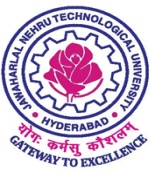 SCHOOL OF CONTINUING AND DISTANCE EDUCATIONJAWAHARLAL NEHRU TECHNOLOGICAL UNIVERSITY HYDERABADKUKATPALLY, HYDERABAD 500 085TIME TABLEP. G. Diploma (CC) / (CCC) (2013 & 2014 ADMITTED BATCHES)SUPPLEMENTARY EXAMINATIONS, DECEMBER- 2015	                                                                                                                                                             TIMINGS: 02. 00 PM to 05. 00 PMDate: 16. 11. 2015	                                                                                                                                    CONTROLLER OF EXAMINATIONNote:          a) Last Date of Submission of Project is 31st December, 2015                   b) Viva-Voce of project will be held from 30th January , 2016 (if results are declared by 25th January, 2016)                     c) Viva-voce of the projects is applicable to only those students who qualify in all the exams, and submit marks memo.S. No.Day / DateP. G. Diploma in Industrial Safety   (CC)P.G. Diploma in Pharmaceutical Quality Assurance & Regulatory Affairs (CCC)1Monday 07.12.2015 PGDIS101 Industrial Safety & Management  PGDPT101 Modern Pharmaceutical Analytical Techniques2Wednesday 09.12.2015 PGDIS102 Safety and the Law  PGDPT102 Pharmaceutical Regulatory Affairs3Friday 11.12.2015 PGDIS103 Safety in common Industries  PGDPT103Principles of Quality Assurance4Monday 14.12.2015 PGDIS104 Industrial Hygiene & occupational Health  PGDPT104 Regulations & Regulatory Submissions5Wednesday 16.12.2015 PGDIS105Appraisal, Analysis Inspection & Control Procedures  PGDPT105 Product development of pharmaceuticals